Тайна экспонатаНекоторое время назад в кабинете ОБЖ на манекене солдата были   старые кожаные сапоги. Оказалось, что эти сапоги принадлежали Шульпину Александру Петровичу, участнику Великой Отечественной войны 1941-1945гг. В них он воевал в конце войны в Польше и Германии, в них он встретил День Победы, в них он прослужил ещё год в Германии, вернувшись домой только в конце 1946г. Сейчас эти сапоги вместе с другими реликвиями военных лет находятся на хранении в музее истории ДТБТ. О дальнейших   исследованиях, касающихся судьбы Шульпина Александра Петровича, вы узнаете в наших последующих сообщениях в этой рубрике.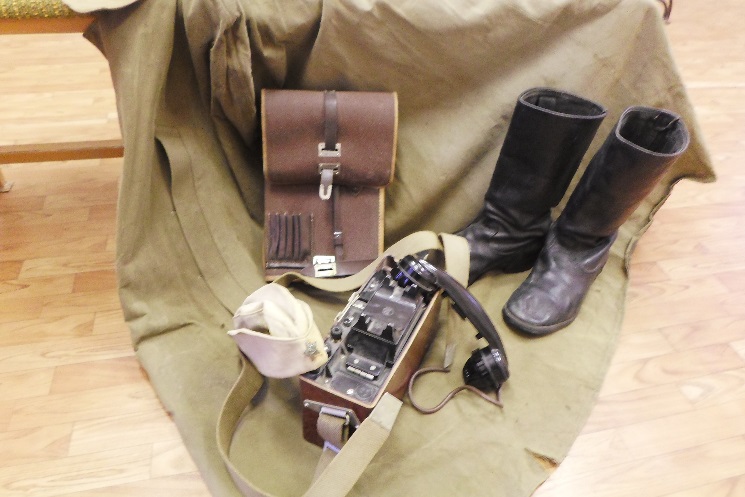 